ANNOUNCING THE 40TH ANNUAL SENIOR NORTH VS SOUTH ALL-STAR WRESTLING MEET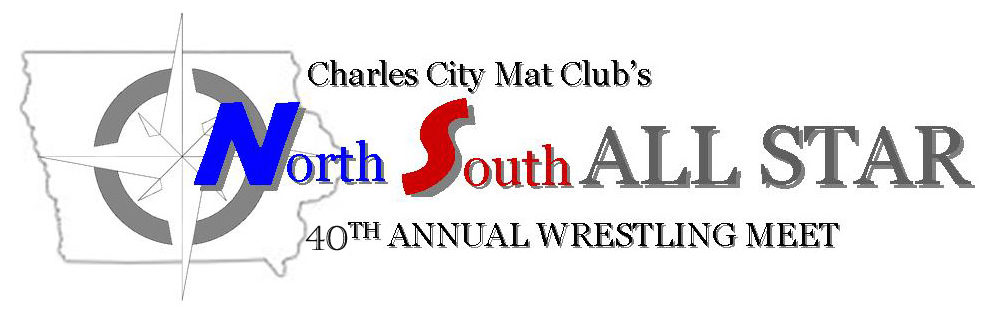 SATURDAY MARCH 24TH 2018 @ 6pmLive video through trackwrestling.com Prior to All Star Meet in Charles City’s New GymGreco Tournament 9:00am (weigh-ins 7:30-8:00am)Freestyle Tournament after Greco (weigh-ins 9-10am)Novice, Intermediate, Schoolboy, Cadet, and Junior ClassesCONTACT INFORMATION: rfank@charles-city.k12.ia.us or dwillia@charles-city.k12.ia.usCOST IS $15 per Tournament or $25 for both Preregister on trackwrestling.com + USA CardSearch for Charles City Freestyle and/or Charles City Greco Roman Tournament on TrackWrestling.com to get registered. USA Card must be purchased at www.usawmembership.com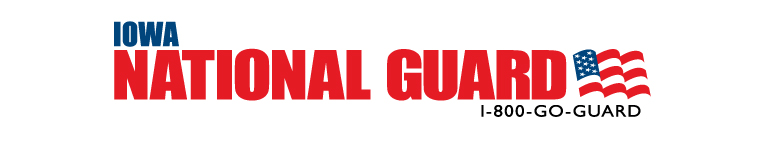 